Minnesota Cross-Country Ski Trail Grant-in-Aid Program 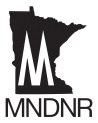 Maintenance and Grooming ApplicationGENERAL INFORMATIONUNIT OF GOVERNMENT/SPONSOR APPROVALREQUIRED ATTACHMENTSDEPARTMENT OF NATURAL RESOURCES APPROVAL OF APPLICATIONTrail Name:Trail Name:Base Ski GIA Grant Amount:Base Ski GIA Grant Amount:$Trail Association or Club Name (if applicable):Trail Association or Club Name (if applicable):Trail Association or Club Name (if applicable):Trail Association or Club Name (if applicable):Miles of Trail in GIA Program:Trail Administrator Name:Trail Administrator Email:Trail Administrator Email:Trail Administrator Email:Trail Administrator Phone:Trail Administrator/Association Mailing Address (Street, Box Number, City, State, and Zip Code):Trail Administrator/Association Mailing Address (Street, Box Number, City, State, and Zip Code):Trail Administrator/Association Mailing Address (Street, Box Number, City, State, and Zip Code):Trail Administrator/Association Mailing Address (Street, Box Number, City, State, and Zip Code):Trail Administrator/Association Mailing Address (Street, Box Number, City, State, and Zip Code):Trail Administrator Signature:Trail Administrator Signature:Trail Administrator Signature:Trail Administrator Signed Date:Trail Administrator Signed Date:Unit of Government Sponsor:Sponsor Email:Sponsor Email:Sponsor Phone:Authorized Representative of Sponsor Name:Authorized Representative of Sponsor Name:Authorized Representative of Sponsor Title:Authorized Representative of Sponsor Title:Sponsor Mailing Address (Street, Box Number, City, State, and Zip Code):Sponsor Mailing Address (Street, Box Number, City, State, and Zip Code):Sponsor Mailing Address (Street, Box Number, City, State, and Zip Code):Sponsor Mailing Address (Street, Box Number, City, State, and Zip Code):Sponsor Signature:Sponsor Signature:Sponsor Signature:Sponsor Signed Date:Final Grooming Request for Reimbursement from Previous YearLocal Unit of Government/Sponsor ResolutionMap of Ski GIA TrailSign Order (if applicable)Parks and Trails Area Supervisor Signature:Signed Date: